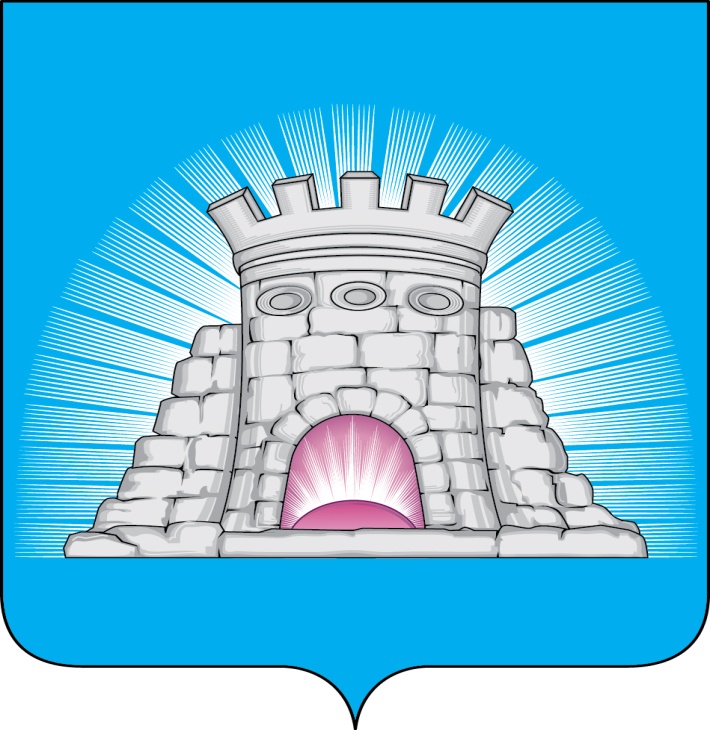 РАСПОРЯЖЕНИЕ                                                      27.11.2023    № 326г.Зарайск                   О внесении изменений в  распоряжение главы городского                    округа Зарайск Московской области от 22.04.2022 №173                    «О создании комиссии по рассмотрению заявок на получение                   субсидии из бюджета городского округа Зарайск Московской                   области на реализацию мер по предупреждению банкротства                   муниципальных унитарных предприятий в сфере                   жилищно-коммунального хозяйства, в части погашения                   их просроченной задолженности по налогам, сборам и иным                    обязательным платежам и (или) за энергоресурсы                    (газ), и (или) факторинговые услуги»В связи с кадровыми изменениями:1. Внести в распоряжение главы городского округа Зарайск Московской области от 22.04.2022 №173 «О создании комиссии по рассмотрению заявок на получение субсидии из бюджета городского округа Зарайск Московской области на реализацию мер по предупреждению банкротства муниципальных унитарных предприятий в сфере жилищно-коммунального хозяйства, в части погашения их просроченной задолженности по налогам, сборам и иным обязательным платежам и (или) за энергоресурсы (газ), и (или) факторинговые услуги» следующие изменения:приложение 1 «Состав комиссии по рассмотрению заявок на получение субсидии из бюджета городского округа Зарайск Московской области на реализацию мер по предупреждению банкротства муниципальных унитарных предприятий в сфере жилищно-коммунального хозяйства, в части погашения их просроченной задолженности по налогам, сборам и иным обязательным платежам и (или) за энергоресурсы (газ), и (или) факторинговые услуги» изложить в новой редакции, согласно приложению1 к настоящему распоряжению.2.  Настоящее распоряжение вступает в силу с момента его подписания.                                                                                                             0057823. Службе по взаимодействию со СМИ администрации городского округа Зарайск Московской области разместить настоящее распоряжение на официальном сайте администрации городского округа Зарайск Московской области в сети «Интернет».Глава городского округа   В.А. ПетрущенкоВерно:Начальник службы делопроизводства    Л.Б. Ивлева27.11.2023Послано: в дело, Мешкову А.Н. отдел ЖКХ -2, ФУ, отдел БУ иО,  отдел ЭиИ,                        СВ со  СМИ,  прокуратура, юридический отдел, СД.Кузьмина А.Н.(496) 662 4836                                                                                          Приложение 1                                                                                                   к распоряжению главы                                                                                                   городского округа Зарайска                                                                                                                                                                                                                           от 27.11.2023  №  326                                                                                                                                                                                                 СОСТАВкомиссии по рассмотрению заявок на получение субсидии из бюджета городского округа Зарайск Московской области на реализацию мер по предупреждению банкротства муниципальных унитарных предприятий в сфере жилищно-коммунального хозяйства, в части погашения их просроченной задолженности по налогам, сборам и иным обязательным платежам и (или) за энергоресурсы (газ), и (или) факторинговые услуги№п/пДолжность и наименование организации ФИО лица, включенного в состав  комиссии Председатель комиссии:Председатель комиссии:Председатель комиссии:Председатель комиссии:1Первый заместитель главы администрации городского округа Зарайск Мешков Андрей НиколаевичЗаместитель председателя  комиссии:Заместитель председателя  комиссии:Заместитель председателя  комиссии:Заместитель председателя  комиссии:2Заместитель главы администрацииПростоквашин Александр Александрович                                                         Члены комиссии:                                                         Члены комиссии:                                                         Члены комиссии:                                                         Члены комиссии:3Начальник отдела ЖКХ администрации городского округа ЗарайскТимофеева Наталья Михайловна4Начальник финансового управленияЗудина Татьяна Александровна5Начальник юридического отделаАрхипова Юлия Евгеньевна6Заместитель начальникаотраслевого отдела финансового управления администрации городского округа ЗарайскКузьмина Алла Николаевна